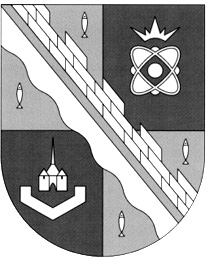                            администрация МУНИЦИПАЛЬНОГО ОБРАЗОВАНИЯ                                             СОСНОВОБОРСКИЙ ГОРОДСКОЙ ОКРУГ  ЛЕНИНГРАДСКОЙ ОБЛАСТИ                             постановление                                                       от 15/10/2021 № 2112О приеме в собственность муниципального образования Сосновоборский городской округЛенинградской области движимого имуществаНа основании обращений Региональной общественной организации «Союз ветеранов локальных войн и военных конфликтов» от 22.01.2021, от 08.10.2021 о безвозмездной передаче в собственность муниципального образования Сосновоборский городской округ Ленинградской области монументального скульптурного ансамбля «Памятник воинам локальных конфликтов», в соответствии с административным регламентом по исполнению муниципальной функции по приему имущества в собственность муниципального образования Сосновоборский городской округ Ленинградской области, утвержденным постановлением администрации Сосновоборского городского округа от 04.06.2018 № 1286, администрация Сосновоборского городского округа п о с т а н о в л я е т:1. Принять в собственность муниципального образования Сосновоборский городской округ Ленинградской области движимое имущество – монументальный скульптурный ансамбль «Памятник воинам локальных конфликтов», расположенный в районе пересечения ул. Космонавтов и Соборного проезда, первоначальной балансовой стоимостью: 8 844 644 (Восемь миллионов восемьсот сорок четыре тысячи шестьсот сорок четыре) рубля 00 копеек.2. КУМИ Сосновоборского городского округа (Михайлова Н.В.) по имуществу, указанному в п. 1 настоящего постановления, провести следующие мероприятия:2.1. подготовить проект договора безвозмездной передачи имущества от Региональной общественной организации «Союз ветеранов локальных войн и военных конфликтов»  в собственность муниципального образования Сосновоборский городской округ Ленинградской области;2.2 учесть объект в реестре собственности муниципального образования Сосновоборский городской округ Ленинградской области и муниципальной казне;2.3 направить в Отдел внешнего благоустройства и дорожного хозяйства администрации Сосновоборского городского округа (ОВБиДХ Сосновоборского городского округа)  информацию о принятии объекта в муниципальную собственность.3. ОВБиДХ Сосновоборского городского округа (Пржевальский П.В.) после приема в муниципальную собственность объекта, указанного в п. 1 настоящего постановления, обеспечить мероприятия по его обслуживанию, содержанию и освещению.4. Отделу по связям с общественностью (пресс-центр) (Бастина Е.А.)  комитета по общественной безопасности и информации разместить настоящее постановление на официальном сайте Сосновоборского городского округа.5. Настоящее постановление вступает в силу со дня подписания.6. Контроль исполнения настоящего постановления возложить на первого заместителя главы администрации Лютикова С.Г.Глава Сосновоборского городского округа                                                    М.В. ВоронковИсп. Литвинова Ксения ВладимировнаПТ